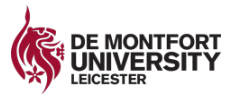                           Termination of StudiesStudent InformationStudent InformationStudent InformationStudent InformationStudent InformationStudent InformationStudent InformationStudent InformationStudent InformationStudent InformationStudent InformationStudent InformationStudent’s Full Name:Student’s Full Name:Student ID Number:Student ID Number:Student ID Number:Programme Title:Programme Title:Level of Study:(e.g., 4, 5, 6, 7)Level of Study:(e.g., 4, 5, 6, 7)Level of Study:(e.g., 4, 5, 6, 7)Are you a Tier 4 Student?Are you a Tier 4 Student?Yes         No  Yes         No  Yes         No  Yes         No  Yes         No  Last date of attendance:Last date of attendance:Last date of attendance:Reason for terminating studies (please tick one box)Reason for terminating studies (please tick one box)Reason for terminating studies (please tick one box)Reason for terminating studies (please tick one box)Reason for terminating studies (please tick one box)Reason for terminating studies (please tick one box)Reason for terminating studies (please tick one box)Reason for terminating studies (please tick one box)Reason for terminating studies (please tick one box)Reason for terminating studies (please tick one box)Reason for terminating studies (please tick one box)Reason for terminating studies (please tick one box)AcademicTickCareer/EmploymentTickFinancialTickHealthHealthTickPersonalPersonalTickCourse intensity Focus on careerInsufficient FundsIllnessIllnessHomesicknessHomesicknessUnprepared for studyEmploymentFee sponsor issuesPregnancy/Maternity/PaternityPregnancy/Maternity/PaternityCarer ResponsibilityCarer ResponsibilityCourse PreferenceOther (Provide details below)Fee Status IssueAccidentAccidentVisa issuesVisa issuesOther (Provide details below)Lack of financial supportDisabilityDisabilityBereavementBereavementOther (Provide details below)Mental HealthMental HealthRelocationRelocationPrefer not to sayPrefer not to sayPrefer not to sayPrefer not to sayOther (Provide details below)Other (Provide details below)Other (Provide details below)Other (Provide details below)Please provide details here if you have selected other reason.Please provide details here if you have selected other reason.Please provide details here if you have selected other reason.Please provide details here if you have selected other reason.Please provide details here if you have selected other reason.Please provide details here if you have selected other reason.Please provide details here if you have selected other reason.Please provide details here if you have selected other reason.Please provide details here if you have selected other reason.Please provide details here if you have selected other reason.Please provide details here if you have selected other reason.Please provide details here if you have selected other reason.Student’s DeclarationStudent’s DeclarationStudent’s DeclarationStudent’s DeclarationStudent’s DeclarationStudent’s DeclarationStudent’s DeclarationStudent’s DeclarationStudent’s DeclarationStudent’s DeclarationStudent’s DeclarationStudent’s DeclarationBy signing this form, I confirm that above information is correct.Student’s Signature:                                                                           Date:By signing this form, I confirm that above information is correct.Student’s Signature:                                                                           Date:By signing this form, I confirm that above information is correct.Student’s Signature:                                                                           Date:By signing this form, I confirm that above information is correct.Student’s Signature:                                                                           Date:By signing this form, I confirm that above information is correct.Student’s Signature:                                                                           Date:By signing this form, I confirm that above information is correct.Student’s Signature:                                                                           Date:By signing this form, I confirm that above information is correct.Student’s Signature:                                                                           Date:By signing this form, I confirm that above information is correct.Student’s Signature:                                                                           Date:By signing this form, I confirm that above information is correct.Student’s Signature:                                                                           Date:By signing this form, I confirm that above information is correct.Student’s Signature:                                                                           Date:By signing this form, I confirm that above information is correct.Student’s Signature:                                                                           Date:By signing this form, I confirm that above information is correct.Student’s Signature:                                                                           Date:Authorised by: Authorised by: Authorised by: Authorised by: Authorised by: Authorised by: Authorised by: Authorised by: Authorised by: Authorised by: Authorised by: Authorised by:  Associate Dean (Academic)  Programme Leader  Personal Tutor Signed:                                                                                               Date: Associate Dean (Academic)  Programme Leader  Personal Tutor Signed:                                                                                               Date: Associate Dean (Academic)  Programme Leader  Personal Tutor Signed:                                                                                               Date: Associate Dean (Academic)  Programme Leader  Personal Tutor Signed:                                                                                               Date: Associate Dean (Academic)  Programme Leader  Personal Tutor Signed:                                                                                               Date: Associate Dean (Academic)  Programme Leader  Personal Tutor Signed:                                                                                               Date: Associate Dean (Academic)  Programme Leader  Personal Tutor Signed:                                                                                               Date: Associate Dean (Academic)  Programme Leader  Personal Tutor Signed:                                                                                               Date: Associate Dean (Academic)  Programme Leader  Personal Tutor Signed:                                                                                               Date: Associate Dean (Academic)  Programme Leader  Personal Tutor Signed:                                                                                               Date: Associate Dean (Academic)  Programme Leader  Personal Tutor Signed:                                                                                               Date: Associate Dean (Academic)  Programme Leader  Personal Tutor Signed:                                                                                               Date: